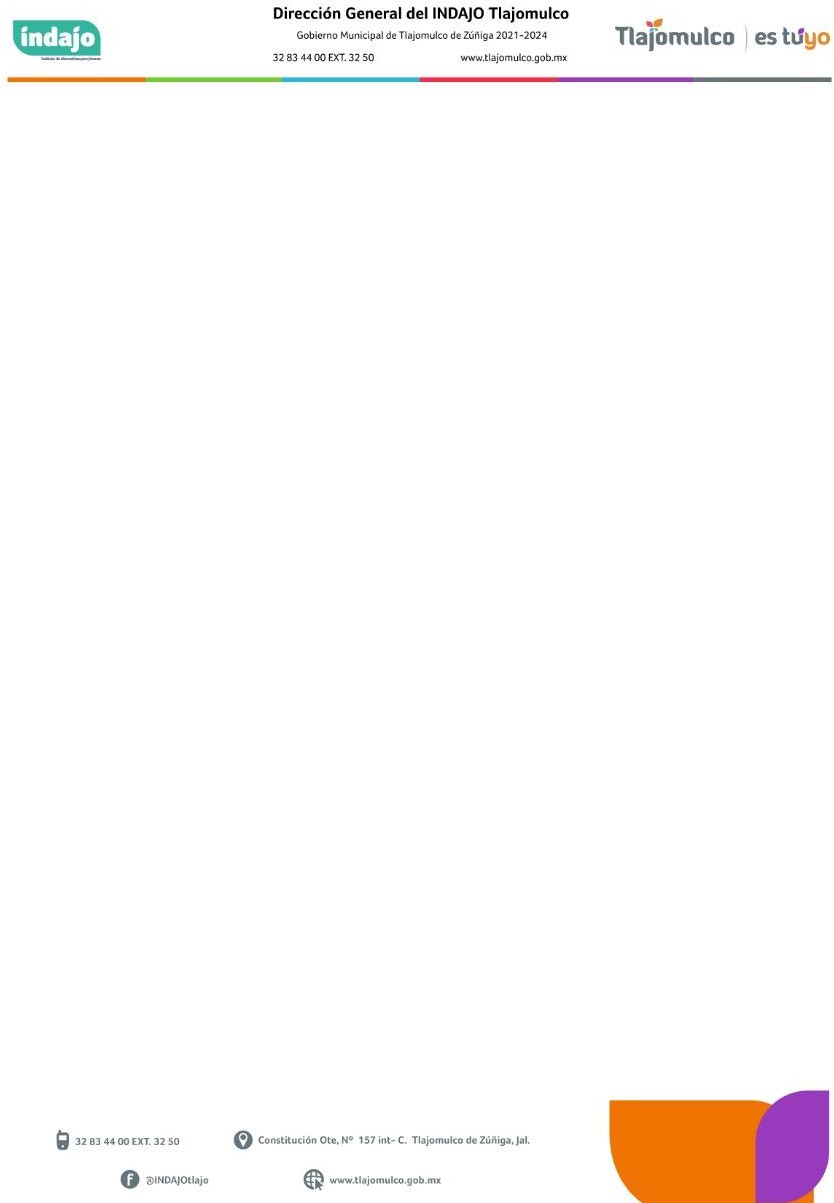 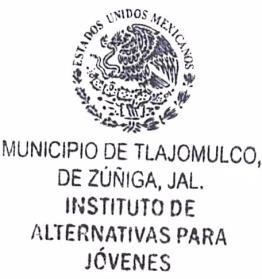 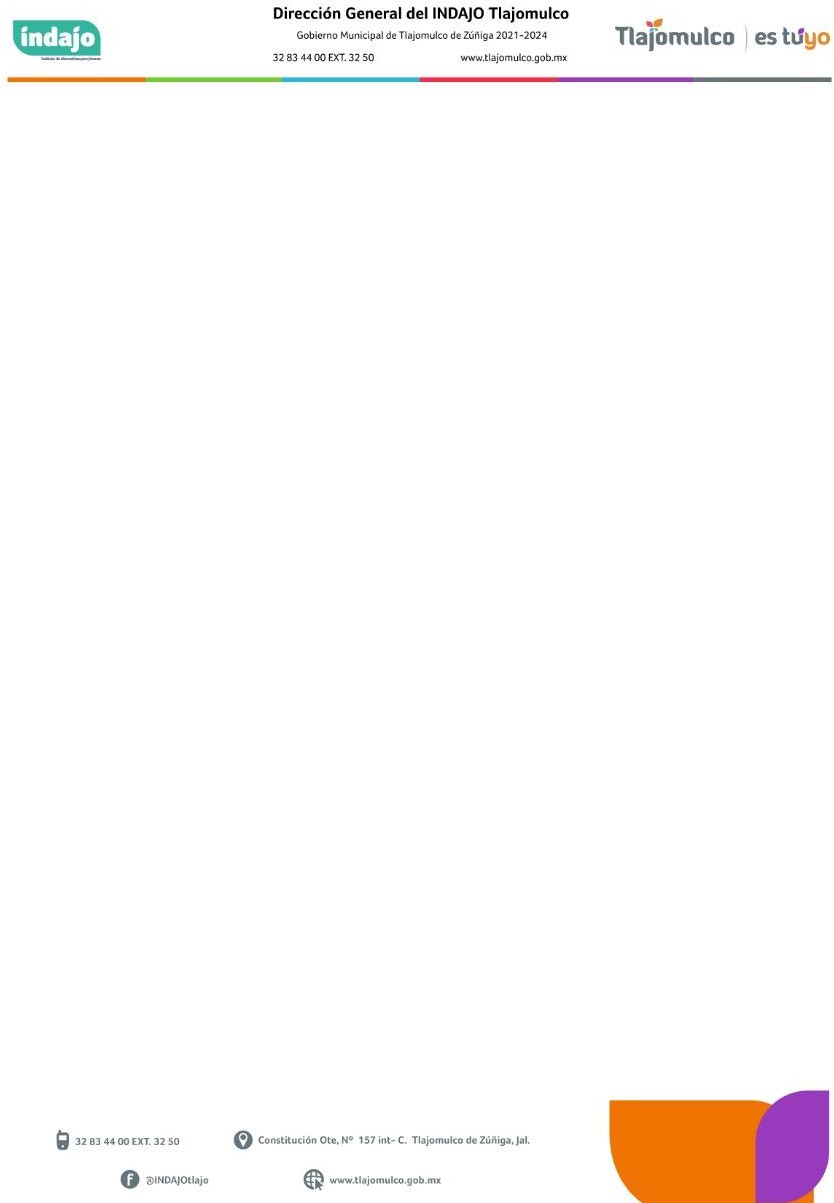 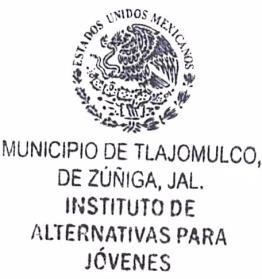 Instituto de Alternativas para los Jóvenes de Tlajomulco de Zúñiga, Jal.CA/2024Andrea Montserrat Gonzalez Rivera Titular de la Unidad de TransparenciaP R E S E N T E :Para dar cumplimiento a las obligaciones establecidas en el artículo 8, Fracción V, inciso m), de la Ley de Transparencia y Acceso a la Información Pública del Estado de Jalisco y sus Municipios, que solicita información respecto a:“El listado de personas físicas o jurídicas a quienes, por cualquier motivo, se les asigne o permita usar recursos públicos o, en los términos de las disposiciones aplicables, realicen actos de autoridad, así como los informes que dichas personas les entreguen sobre el uso y destino de dichos recursos”De lo anterior informo que, este Organismo Público Descentralizado, no asignará o permitirá usar recursos públicos de ningún tipo durante el periodo 2024. Sin más por el momento me despido, quedando a la orden para cualquier comentario u observación al respecto.A T E N T A M E N T ETlajomulco de Zúñiga, Jalisco, 04 de marzo de 2024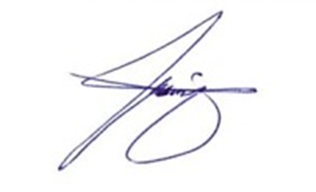 C. Diana Laura Palacios BarajasDirectora General del Instituto de Alternativas para los Jóvenes de Tlajomulco de Zúñiga, Jal.